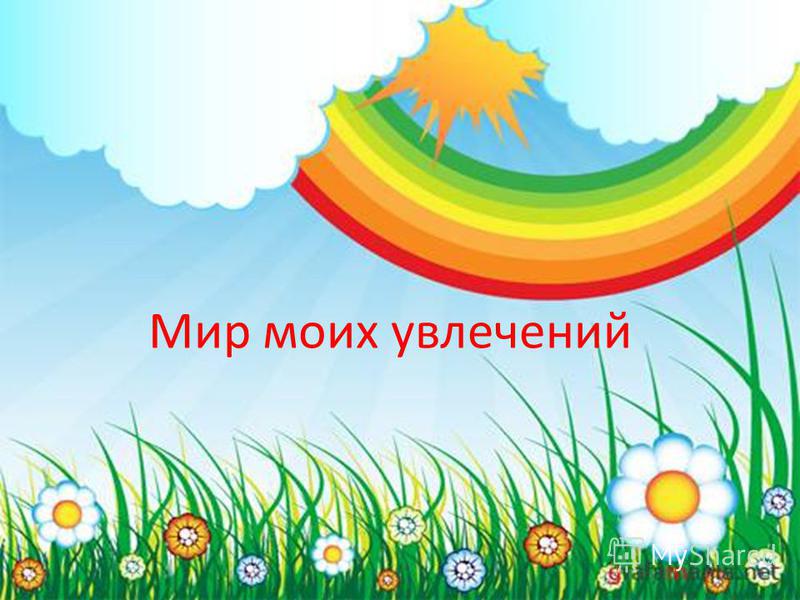 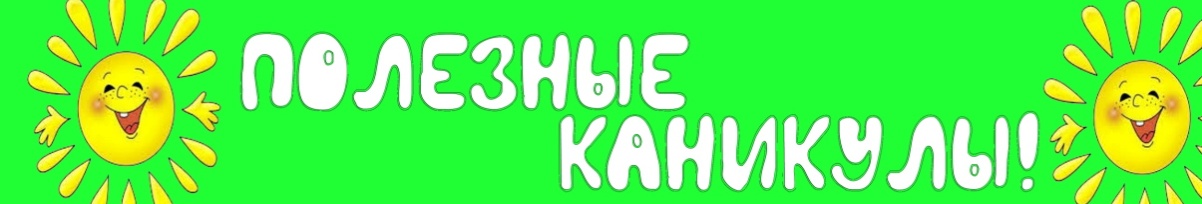 ТЕМАТИЧЕСКИЕ   ПЛОЩАДКИ «МАТЕМАТИЧЕСКИЙ  ЛАБИРИНТ»24.05.2019-  08.06.20198.00 час.-10.00 час.(рук.Салий О.А., Басова Т.В., Веретенникова И.А.)«РУССКОЕ    СЛОВО»24.05.2019-  08.06.20198.00 час.-10.00 час. (рук. Крылатова Лариса Геннадьевна,                              Илюшко Ольга Михайловна,Луговская Светлана  Николаевна)«ШКОЛА  ВОЖАТОГО»03.06.2019-  13.06.20198.00 час.-10.00 час. (рук. Кочерова Елена Васильевна)«ТВОРЧЕСКИЙ  КАЛЕЙДОСКОП»15.06.2019-  25.06.201910.00 час.-12.00 час.(рук. Яцун Анна Геннадиевна) «ЗЕЛЁНАЯ  ШКОЛА   КУБАНИ»01.07.2019- 12.07.201915.07.2019- 26.07.201905.08.2019- 16.08.20198.00 час.-10.00 час.(рук. ответственные за УОУ)«ИНФОЗНАЙКА»01.07.2019-10.07.2019(рук. Гордияш Сергей Олегович)